СЕМЕЙНЫЙ КВН «САМЫЙ ЛУЧШИЙ ПАПА»(КВН для детей старшего дошкольного возраста с участием родителей)Цель: повышение роли отца в семье, в воспитании и обучении дошкольников.Задачи:1) обучить отцов общению с детьми;2) помочь отцам научиться уважать ребёнка как личность, развивать его творческие способности;3) воспитывать у отцов чувство уверенности в своих силах.Ход мероприятияИнструктор по ФК: Здравствуйте гости! Мы рады приветствовать всех и взрослых и детей в нашем нарядном зале. Сегодня у нас необычный праздник – КВН «Самый лучший папа». Наши папы умные, добрые, обаятельные. Но сегодня мы найдем самого лучшего. Это такая сложная задача. Не знаю, справимся ли.Ведущий: Предлагаю  пригласить помощницу – Бабу-ягу. Ребята уже знают, что она Руси бабу Ягиню считали ведуньей и приходили к ней за советом и помощью. Предлагаю закрыть глаза и сказать волшебные слова «Раз, два, три сказка в гости к нам приди».Входит Баба-яга с кастрюлей, на ходу перемешивает зелье.Баба-яга: Чего, касатики вызывали? Я тут зелье из мухоморов варю. Ревматизм замучил (трет спину). Если дело пустяковое, то рассержусь, а всех в лягушек превращу, так и знайте. Инструктор по ФК: Праздник у нас, бабушка, называется «Самый лучший папа». Посмотри, какие богатыри к нам, пожаловали. Помоги нам выбрать самого лучшего папу.Баба-яга: Вот так задачу вы мне дали, так задачу (чешет голову). Придумала. Есть у меня яблонька с наливными яблочками, вот она, то мне и поможет выбрать самого лучшего папу (срывает яблочко, читает первое задание). Первый конкурс приветствие.Ведущий: Приглашаем пап по одному на середину зала. Расскажите, как вас зовут, чей вы папа и, что больше всего вы любите делать вместе с вашим ребенком.Мы рады приветствовать наших пап.Папы по одному выполняют задание.Инструктор по ФК: Мы познакомились с нашими участниками и теперь разрешите поприветствовать и представить наше жюри (Баба-яга, представители администрации детского сада и родителей).Представляем наши команды: команда красных и команда желтых (у детей на шеях платочки определенного цвета, у родителей бейджики в цвет команды). В результате конкурсов наше жюри поможет выбрать лучшего папу.Баба Яга: Второе задание опять нам задаст волшебная яблоня (срывает яблоко, читает). Узнай себя. Мы познакомились с папами, а теперь послушаем, что думают дети о своих папах. Ведущий читает запись детских рассказов о папах.Ведущий:  Что ж вы узнали о себе много интересного, какие оказывается у нас разные папы. Жюри подводит итоги, а мы продолжаем.Баба-яга: (срывает яблоко) Так, так, так посмотрим (читает). Конкурс называется «Самый спортивный папа».Инструктор по ФК: Следующий конкурс-эстафета «Гонки на конях». В этом конкурсе принимают участие папы и их дети. Вам необходимо сесть на коня и прокатиться на нем вокруг расставленных кеглей и обратно. Победит та команда, которая первая выполнит задание.Инструктор по ФК: Молодцы папы, девочки и мальчики! Настоящая команда у нас получилась! А мы продолжаем. Бабушка, объявляй следующий конкурс.Баба-яга: (срывает яблоко и читает) Конкурс называется «Найди свой портрет».Папы по одному походят к выставке рисунков и находят свой портрет.Ведущий: Молодцы папы! Инструктор по ФК: Пришло время поиграть.Проводится подвижная игра со всеми детьми.Баба-яга: объявляет следующий конкурс «Театральный».Ведущий проводит инсценировку сказки «Колобок».Баба-яга: объявляет последний конкурс «Обнимашки»Друзья, теперь внимание!Направим всё старание,Любовь и понимание на …Обнимание!Инструктор по ФК: Конкурс-эстафета «Обнимашки». Для конкурса потребуется воздушный шарик и веселое настроение его участников.Необходимо папе и ребёнку прижать шарик животами, обняться и пронести его до кегли и обратно, не уронив.Слово жюри Награждение всех участников игры: папам вручают медали.Баба Яга: Каждый папа хорош по-своему и уникален, а для своего ребенка он всегда самый лучший. Хороши богатыри. До свидания, пойду и я в честь праздника такого, КВН с Лешим и Кощеем проведу, да и водяного можно пригласить.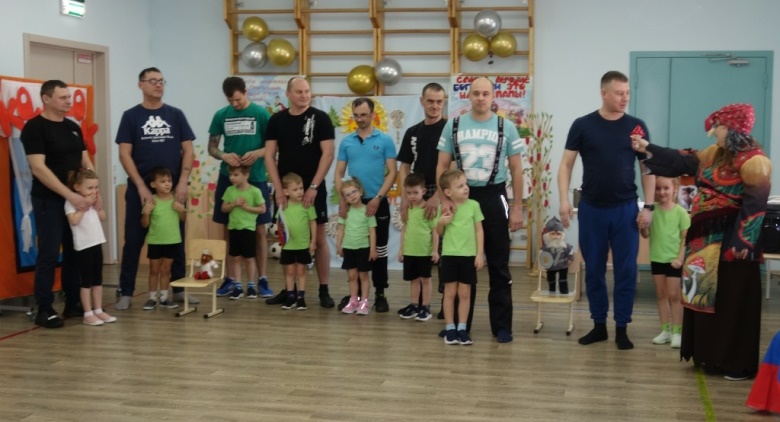 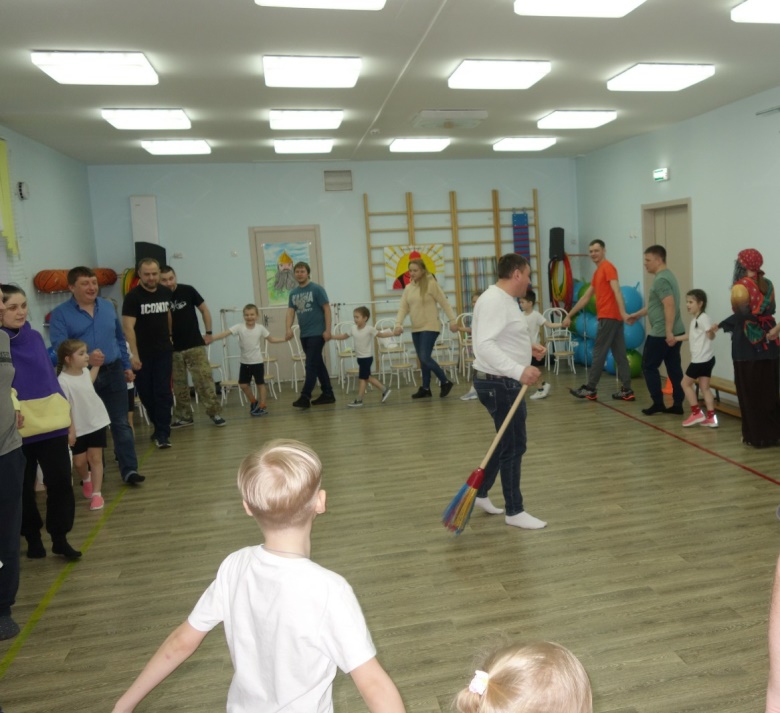 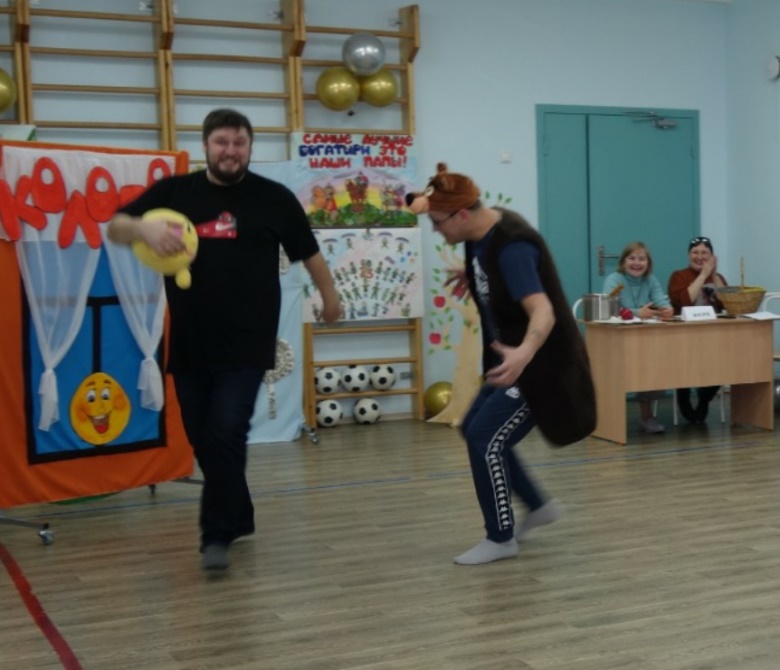 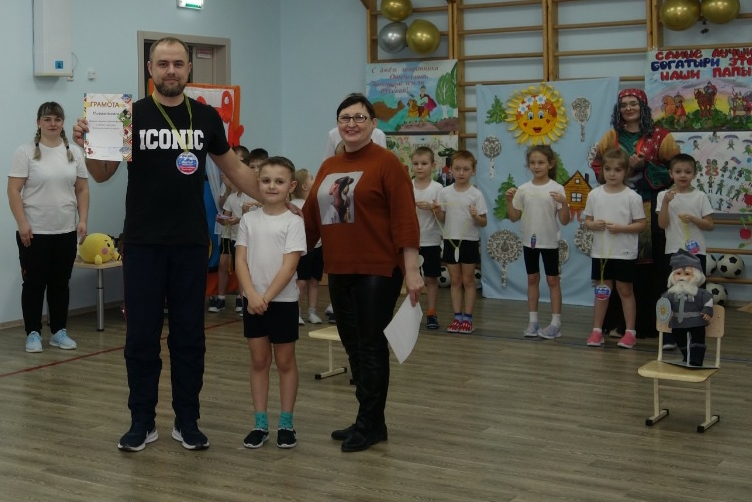 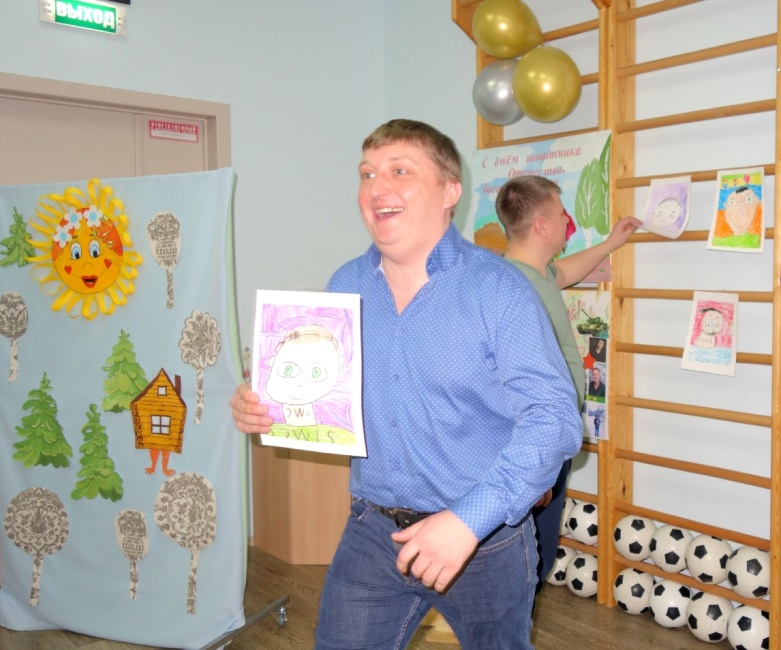 